Meghívó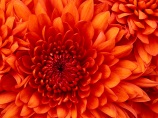 Kedves! Szeretettel meghívunk jazz együttesünk holnap este tartandó első nyilvános koncertjére.Pontos időpont: 2000 óraHelyszín: a Kikötőben található legnagyobb hajó!Megjelenésedre feltétlenül számítunk!	A Jazzy együttes